M I N I S T É R I O D A E D U C A Ç Ã O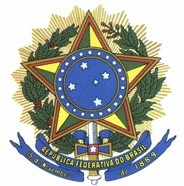 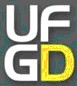 U N I V E R S I D A D E F E D E R A L D A G R A N D E D O U R A D O S F A C U L D A D E D E C I Ê N C I A S H U M A N A S 	P R O G R A M A D E P Ó S - G R A D U A Ç Ã O E M SOCIOLOGIA	ANEXO I FICHA DE INSCRIÇÃO - EXAME DE SUFICIÊNCIANome: Telefone Residencial:Celular: E-mail:Identidade / órgão emissor:___________________________________________________________CPF:(	) Mestrado (   ) Inglês		(   ) Espanhol	(   ) PortuguêsAssinatura			 Dourados MS,	/	/2023